Срок проведения независимой правовой экспертизы 3 дня.ПРОЕКТИВАНОВСКАЯ ОБЛАСТЬАДМИНИСТРАЦИЯ ЮЖСКОГО МУНИЦИПАЛЬНОГО РАЙОНАПОСТАНОВЛЕНИЕот _______________ № _____г. ЮжаОб утверждении порядка принятия решений о подготовке и реализации бюджетных инвестиций в объекты капитального строительства, находящиеся в собственности Южского городского поселения, и приобретение объектов недвижимого имущества в собственность Южского городского поселения В соответствии со статьей 79 Бюджетного кодекса Российской Федерации, Администрация Южского муниципального района постановляет:1. Утвердить Порядок принятия решений о подготовке и реализации бюджетных инвестиций в объекты капитального строительства, находящиеся в собственности Южского городского поселения, и приобретение объектов недвижимого имущества в собственность Южского городского поселения (прилагается).2. Данное постановление вступает в силу после его официального опубликования. 3. Опубликовать настоящее постановление в официальном издании «Правовой Вестник Южского муниципального района» и разместить на официальном сайте Южского муниципального района www.yuzha.ru. Глава Южскогомуниципального района                                                           В.И. ОврашкоПриложениек постановлениюАдминистрации Южскогомуниципального районаот ______________ № _____Порядокпринятия решений о подготовке и реализации бюджетных инвестиций в объекты капитального строительства, находящиеся в собственности Южского городского поселения, и приобретение объектов недвижимого имущества в собственность Южского городского поселения 1. Общие положения1.1. Настоящий Порядок определяет порядок принятия решений о подготовке и реализации бюджетных инвестиций за счет средств бюджета Южского городского поселения (далее - инвестиции) в объекты капитального строительства, находящиеся в собственности Южского городского поселения, и (или) в приобретение объектов недвижимого имущества в собственность Южского городского поселения (далее соответственно - решение, объект капитального строительства, объект недвижимого имущества), в форме капитальных вложений в основные средства, находящиеся (которые будут находиться) в собственности Южского городского поселения.1.2. Инициатором подготовки проекта решения выступает структурное подразделение Администрации Южского муниципального района, осуществляющее функции и полномочия учредителя, - главный распорядитель средств бюджета Южского городского поселения (далее - главный распорядитель бюджетных средств), ответственный за реализацию мероприятия муниципальной программы Южского городского поселения, в рамках которого планируется осуществлять инвестиции.Не допускается при исполнении бюджета Южского городского поселения предоставление инвестиций в строительство (реконструкцию, в том числе с элементами реставрации, техническое перевооружение) объекта капитального строительства или приобретение объекта недвижимого имущества, в отношении которых принято решение о предоставлении субсидий на осуществление капитальных вложений.Принятие решения о предоставлении инвестиций в строительство (реконструкцию, в том числе с элементами реставрации, техническое перевооружение) объекта капитального строительства или приобретение объекта недвижимого имущества, по которому было принято решение о предоставлении субсидии на осуществление капитальных вложений, осуществляется после признания утратившим силу этого решения либо путем внесения в него изменений, связанных с изменением формы предоставления бюджетных средств (с субсидий на бюджетные инвестиции).2. Подготовка проекта решения2.1.Главный распорядитель бюджетных средств готовит проект решения.2.2. В проект решения может быть включено несколько объектов капитального строительства и (или) объектов недвижимого имущества.2.3. Проект решения содержит следующую информацию в отношении каждого объекта капитального строительства либо объекта недвижимого имущества:а) наименование объекта капитального строительства согласно проектной документации (при наличии) либо наименование объекта недвижимого имущества;б) направление инвестирования (строительство (реконструкция, в том числе с элементами реставрации), техническое перевооружение, приобретение);в) наименования главного распорядителя бюджетных средств и муниципального заказчика;г) мощность (прирост мощности) объекта капитального строительства, подлежащая вводу, мощность объекта недвижимого имущества;д) срок ввода в эксплуатацию (приобретения) объекта капитального строительства (объекта недвижимого имущества);е) сметная стоимость объекта капитального строительства (при наличии утвержденной проектной документации) или предполагаемая (предельная) стоимость объекта капитального строительства либо стоимость приобретения объекта недвижимого имущества с указанием объема инвестиций на подготовку проектной документации или приобретение прав на использование типовой проектной документации, информация о которой включена в реестр типовой проектной документации (в отношении жилых и административных зданий, объектов социально-культурного и коммунально-бытового назначения), и проведение инженерных изысканий, выполняемых для подготовки такой проектной документации, если инвестиции на указанные цели предоставляются (в ценах соответствующих лет);ж) распределение сметной стоимости объекта капитального строительства (при наличии утвержденной проектной документации) или предполагаемой (предельной) стоимости объекта капитального строительства или стоимости приобретения объекта недвижимого имущества (по годам) с выделением объема инвестиций на подготовку проектной документации или приобретение прав на использование типовой проектной документации, информация о которой включена в реестр типовой проектной документации (в отношении жилых и административных зданий, объектов социально-культурного и коммунально-бытового назначения), и проведение инженерных изысканий, выполняемых для подготовки такой проектной документации, если инвестиции на указанные цели предоставляются (в ценах соответствующих лет);з) наименование муниципальной программы (подпрограммы) Южского городского поселения, в рамках которой планируется осуществить инвестиции;и) краткое описание ожидаемых результатов (эффектов) от реализации инвестиций;к) краткое описание возможных негативных последствий отказа от реализации инвестиций (при их наличии).2.4. В случае необходимости корректировки проектной документации в проекте решения могут быть предусмотрены средства бюджета Южского городского поселения на корректировку этой документации.2.5. Главный распорядитель бюджетных средств:1) в срок до 1 апреля текущего года представляет в Управление жилищно-коммунального хозяйства администрации Южского муниципального района информацию по объектам капитального строительства, находящимся в собственности Южского городского поселения, по форме согласно приложению к настоящему Порядку, включенным в проект решения (кроме объектов дорожного хозяйства), копии сводного сметного расчета, положительного заключения государственной экспертизы по проектной (сметной) документации (при наличии), расчет стоимости разработки проектной (сметной) документации.В течение 10 (десяти) рабочих дней со дня получения информации, указанной в абзаце втором настоящего пункта, Управление жилищно-коммунального хозяйства администрации Южского муниципального района представляет в адрес главного распорядителя бюджетных средств заключение об обоснованности планируемых объемов финансирования объектов капитального строительства в очередном финансовом году и плановом периоде;2) в срок до 25 апреля текущего года представляет в Финансовый отдел администрации Южского муниципального района и Отдел экономического развития, торговли и сельского хозяйства администрации Южского муниципального района согласованный с исполнителями соответствующей подпрограммы муниципальной программы Южского городского поселения проект решения и заключение Управления жилищно-коммунального хозяйства администрации Южского муниципального района (в отношении объектов капитального строительства) для участия в конкурсном распределении принимаемых расходных обязательств Южского городского поселения, в порядке, установленном правовым актом Администрации Южского муниципального района.2.6. В срок не позднее 10 (десяти) рабочих дней со дня подписания протокола Комиссии при администрации Южского муниципального района по бюджетным проектировкам на очередной финансовый год и плановый период (далее - Комиссия, протокол), содержащего решение в отношении перечня предлагаемых к принятию расходных обязательств, главный распорядитель бюджетных средств:1) разрабатывает проект правового акта о внесении соответствующих изменений в муниципальную программу Южского городского поселения и представляет его на рассмотрение в Администрацию Южского муниципального района;2) направляет в Управление жилищно-коммунального хозяйства администрации Южского муниципального района информацию по объектам капитального строительства, находящимся в собственности Южского городского поселения, по форме согласно приложению к настоящему Порядку, в соответствии с протоколом, а также протокол заседания Комиссии с решением в отношении перечня предлагаемых к принятию расходных обязательств.2.7. Управление жилищно-коммунального хозяйства администрации Южского муниципального района на основании представленной информации, указанной в пункте 2.6 настоящего Порядка, в срок до 22 сентября текущего года формирует проект правового акта Администрации Южского муниципального района, утверждающего перечень объектов капитального строительства муниципальной собственности Южского городского поселения, финансируемых за счет средств бюджета Южского городского поселения в очередном финансовом году и плановом периоде, и представляет его на рассмотрение в Администрацию Южского муниципального района.2.8. Внесение изменений в решение осуществляется в порядке, установленном настоящим Порядком для его принятия.Приложениек ПорядкуИнформация по объектам капитального строительства,находящимся в собственности Южского городского поселения,по состоянию на ______________________(тыс. руб.)--------------------------------<*> Мощность объекта (кВт, м3/сутки, количество койко-мест, количество посещений, количество учащихся и т.д.), площадь застройки, этажность, протяженность и т.п.№ п/пОбъект капитального строительстваГлавный распорядитель бюджетных средств/заказчик (муниципальное бюджетное учреждение, муниципальное унитарное предприятие)Описание объекта капитального строительства <*>Период осуществления капитальных вложенийПлановый срок ввода объекта в эксплуатациюУтвержденная сметная стоимость объекта капитального строительства в ценах ___ квартала ___ годаУтвержденная сметная стоимость объекта капитального строительства в ценах ___ квартала ___ годаУтвержденная сметная стоимость объекта капитального строительства в ценах ___ квартала ___ годаУтвержденная сметная стоимость объекта капитального строительства в ценах ___ квартала ___ годаУтвержденная сметная стоимость объекта капитального строительства в ценах ___ квартала ___ годаФактичес-ки освоенные бюджетные средства на начало текущего годаРаспределение сметной стоимости объекта капитального строительства или его предполагаемой (предельной) стоимости (в ценах соответствующих лет)Распределение сметной стоимости объекта капитального строительства или его предполагаемой (предельной) стоимости (в ценах соответствующих лет)Распределение сметной стоимости объекта капитального строительства или его предполагаемой (предельной) стоимости (в ценах соответствующих лет)Распределение сметной стоимости объекта капитального строительства или его предполагаемой (предельной) стоимости (в ценах соответствующих лет)№ п/пОбъект капитального строительстваГлавный распорядитель бюджетных средств/заказчик (муниципальное бюджетное учреждение, муниципальное унитарное предприятие)Описание объекта капитального строительства <*>Период осуществления капитальных вложенийПлановый срок ввода объекта в эксплуатациювсегов том числев том числев том числев том числеФактичес-ки освоенные бюджетные средства на начало текущего годатекущий финансовый годочередной финансовый годпервый год планового периодавторой год планового периода№ п/пОбъект капитального строительстваГлавный распорядитель бюджетных средств/заказчик (муниципальное бюджетное учреждение, муниципальное унитарное предприятие)Описание объекта капитального строительства <*>Период осуществления капитальных вложенийПлановый срок ввода объекта в эксплуатациювсегостоимость строительно-монтажных работстои-мость оборудованияпрочие затраты по сметепрочие затраты по сметеФактичес-ки освоенные бюджетные средства на начало текущего годатекущий финансовый годочередной финансовый годпервый год планового периодавторой год планового периода№ п/пОбъект капитального строительстваГлавный распорядитель бюджетных средств/заказчик (муниципальное бюджетное учреждение, муниципальное унитарное предприятие)Описание объекта капитального строительства <*>Период осуществления капитальных вложенийПлановый срок ввода объекта в эксплуатациювсегостоимость строительно-монтажных работстои-мость оборудованиявсегов том числе затраты на разработку проектной (сметной) документацииФактичес-ки освоенные бюджетные средства на начало текущего годатекущий финансовый годочередной финансовый годпервый год планового периодавторой год планового периода12345678910111213141516Наименование подпрограммы муниципальной программы Южского городского поселенияНаименование подпрограммы муниципальной программы Южского городского поселенияНаименование подпрограммы муниципальной программы Южского городского поселенияНаименование подпрограммы муниципальной программы Южского городского поселенияНаименование подпрограммы муниципальной программы Южского городского поселенияНаименование подпрограммы муниципальной программы Южского городского поселенияНаименование подпрограммы муниципальной программы Южского городского поселенияНаименование подпрограммы муниципальной программы Южского городского поселенияНаименование подпрограммы муниципальной программы Южского городского поселенияНаименование подпрограммы муниципальной программы Южского городского поселенияНаименование подпрограммы муниципальной программы Южского городского поселенияНаименование подпрограммы муниципальной программы Южского городского поселенияНаименование подпрограммы муниципальной программы Южского городского поселенияНаименование подпрограммы муниципальной программы Южского городского поселенияНаименование подпрограммы муниципальной программы Южского городского поселенияНаименование подпрограммы муниципальной программы Южского городского поселения1Наименование объекта1- бюджетные инвестиции за счет средств областного бюджета1- бюджетные инвестиции за счет средств местного бюджета1Итого по подпрограммеВсего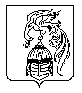 